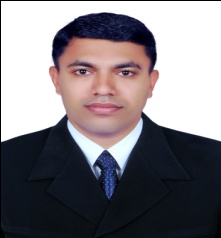 FaizalFaizal.298241@2freemail.com 	 Career Objective	Seeking a quality environment where my knowledge and experience can be shared and where there is recognition for hard work and scope for creative thinking in the field of finance and accounts and also a challenging career in Finance & Administration.Strengths: 7+ Years UAE work experience in Finance & Accounts.Team leader, Team worker, strong analytical skillsTechnical excellence, advanced problem solving skillsStrong desire to learn and develop skills and knowledgeGood communication and interpersonal skillsPositive thinking, Confidence, patienceExcellent communication skills and organizational skillsSmart working and Good negotiating skillsWell experienced in Job Costing and Cost allocationGet familiar to the work environment easilyGood knowledge of Financial Accounting and Reporting, Cost Accounting, Accounting and Auditing Standards. Professional ProfileDecember.2016  Up to August-2017Company:  I Healthy Foods And Café L L C, Dubai, U.A.E Position:  Accounts ManagerDuties and responsibilities:Finalization  of Accounts Prepare Consolidated Monthly Balance sheet and P&L AccountPrepare monthly Bank Reconciliation StatementPreparation of Purchase, Sales & Closing stock report on Daily basis to the ManagementAccount Receivables & Payables follow upWeekly Purchase order  & Inventory movement analysisPrepare Cost Sheet and Allocation.Ware house controlling.Financial Audit preparation and coordinating the audit processDrafting of lettersAdministrator (Staffs and vehicles documents controlling)Payroll preparation(WPS)Petty cash ControllingCash deposit daily basis in Bank and statement collecting twice in a month, Co ordinate with bank officers as per the requirements of management for any issues of payments or suspense of statement balance.Dec. 2013 – Feb. 2016Company:  Golden Bakery & Sweets L. L .C, Ras Al Khaimah. U.A.EPosition: Chief Accountant & AdministrationThe company is one of the famous food suppliers in Middle East; there are running 12 channels sales by sales men     Duties and responsibilities:Finalization  of Accounts Prepare Consolidated Monthly Balance sheet and P&L AccountPrepare monthly Bank Reconciliation StatementPurchase, Sales & Closing stock reportAccount Receivables & Payables follow upWeekly Re-order reports & Inventory movement analysisPrepare Cost Sheet and Allocation.Petty cash handling and ManagingHandling administration worksBusiness Correspondence with suppliers Sales and Purchase Invoice making Follow up outstanding from DebtorsResponsible for all Account reporting to GMPrepare Manufacturing journals and production sheetsFinancial Audit preparation and coordinating the audit processDrafting of lettersPayroll preparation(WPS)Nov.2008 –February-2013Company:  Bin Ham Enterprises Group, Trading Division, Al Ain, U.A.E Position:  Accountant The company is one of the major importer and supplier of construction materials in Middle East and authorized dealer of world famous brands.      Duties and responsibilities:Finalization  of Accounts Prepare Consolidated Monthly Balance sheet and P&L AccountPrepare monthly Bank Reconciliation StatementPurchase, Sales & Closing stock reportAccount Receivables & Payables follow upWeekly Purchase order  & Inventory movement analysisPrepare Cost Sheet and Allocation.Petty cash handling and ManagingBusiness Correspondence with suppliers Sales and Purchase Invoice makingTaking orders from suppliersControlling all sales men by daily processFollowing up the daily sales and ProductionResponsible for all Account reporting to GMFinancial Audit preparation and coordinating the audit processDrafting of lettersAdministrator (Staffs and vehicles documents controlling)Payroll preparation(WPS)Dec.2006 – Jan 2008Company: Shabnas Home Appliances Trading Co., Kerala, India Position:  Assistant Accountant cum Office Secretary      Duties and responsibilities: Entering Journal EntriesPetty cash HandlingInvoice making(Purchase and Sales)Local purchase orderBusiness correspondence Assist to senior accountant to remit the tax payableFile ManagingDrafting lettersMaking quotationsAttending all telephone callsPayable and receivables follow upBank reconciliationCash deposit in bank as per daily collectionEducational ProfileBachelor Of Commerce and Accountancy  (B.Com )Calicut University, Calicut, Kerala - 2004Pre-Degree CoursePassed from Calicut University, Calicut, Kerala – 2001Secondary School Board of Public Examination, Kerala, India - 1999Professional Education:Software Accountant Course International School of Information Technology-Kottakkal-Kerala-2002 Office Secretary Course:Accountant Service Society-Trichur-Kerala-2003Computer Skills:DOA (Diploma in Office Automation) Institute of Computer Technology, Kottakkal, Kerala - July 2002DTP (Desk Top Publishing) ABACUS Computer College -  Kottakkal, Kerala -2004Skill Set:Platform   			:   MS Dos, Windows 9x, Windows XP, Windows “7”Tools        			:   Micro Soft Office, PhotoshopAccounting Packages	:   Tally 6.3, 7.2, 9.1, ERP 9 (Working experience in Tally since 2005 in configuring, routine work & trouble-shooting. successfully configured Trading Com. Accounts with inventory.)Languages known:Languages			Speak		Read		WriteEnglish			Excellent     	Excellent     	ExcellentArabic			Good		Excellent	ExcellentHindi			Excellent	Excellent     	ExcellentMalayalam			Excellent     	Excellent     	ExcellentPersonal ProfileName 			:	Faizal Age and Date of Birth	:	37yrs, 1st June, 1980.Nationality			:	IndianMarital Status		:	Married        Religion			:	IslamVisa Status			:	Employment Visa